Povodom obilježavanja Svjetskog dana voda 22.03. 2014. u suradnji sa Centrom za kulturu i film „August Cesarec“  i OŠ  Kustošija organizirana je terenska radionica : Terensko istraživanje potoka Kustošaka  i jezerca. (kemijska analiza vode,određivanje biotičkog bodovnog indeksa, BBI) 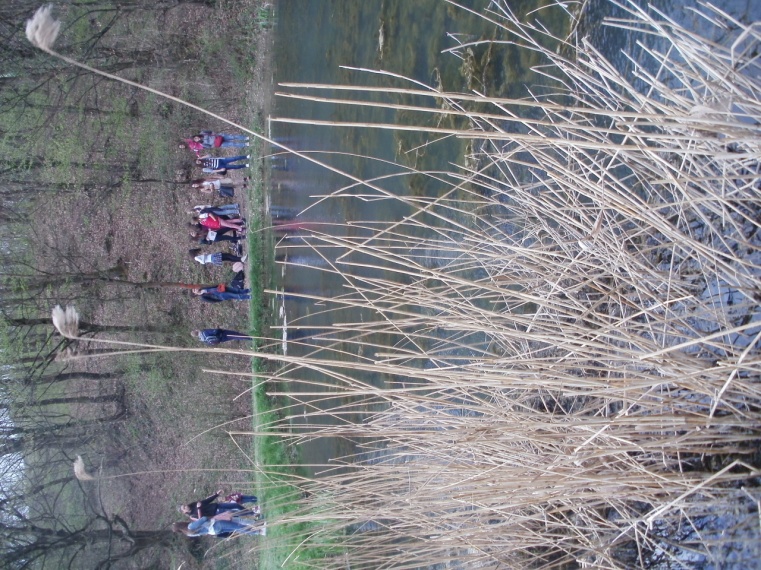 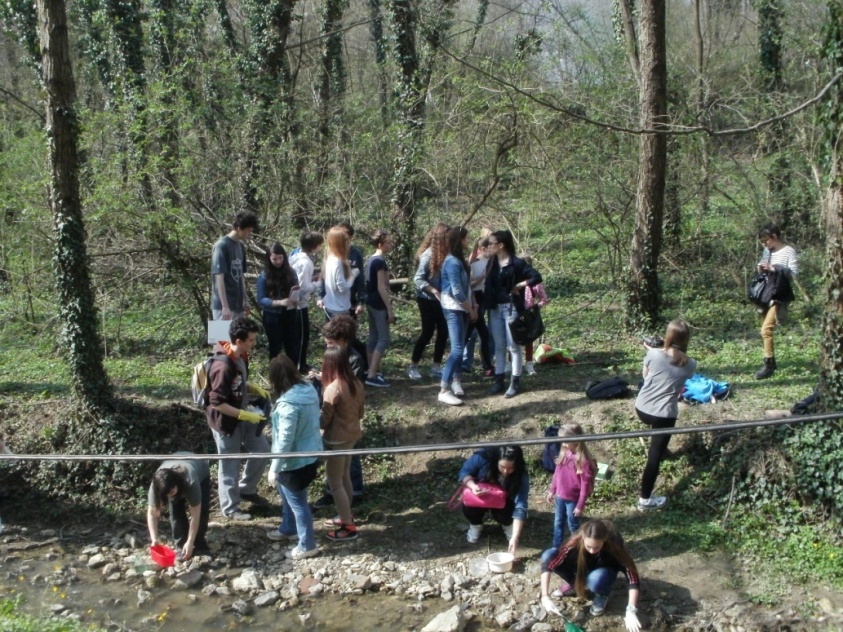 Spomenuto istraživanje je u sastavu školskog projekta:  Eko-eko za održivi razvoj.  Hrvatska je biološki bogata zemlja i u njoj žive još uvijek brojne endemične vrste. Mnoge zemlje nemaju ovakvo bogatstvo , a na nama je da ga prepoznamo, zaštitimo i očuvamo. Čovjek prečesto zaboravlja da je sastavni dio prirode i da mora živjeti u skladu s prirodom. Voda je bitan faktor bržeg ekonomskog razvoja siromašnih zemalja, a upravo Republika Hrvatska ima zavidan prirodni kapital obnovljive i pitke vode obzirom na broj stanovnika. Voda ima značajan utjecaj na društvene odnose, bez vode nema ni socijalne pravde, ni stabilnog okoliša.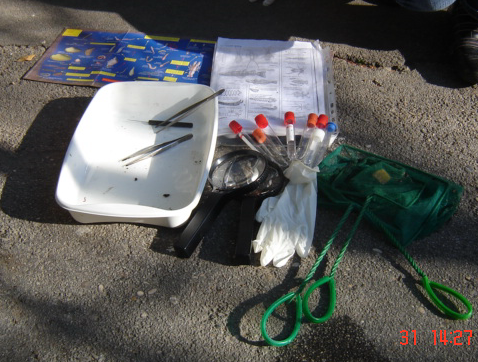 Klasifikacija vode 8-10I. klasa - prirodne čiste vode 6-8II. klasa - slabo onečišćene vode4-6III. klasa - onečišćene vode 2-4IV. klasa - jako onečišćene vode 1-2V. klasa - vrlo jako onečišćene vode 